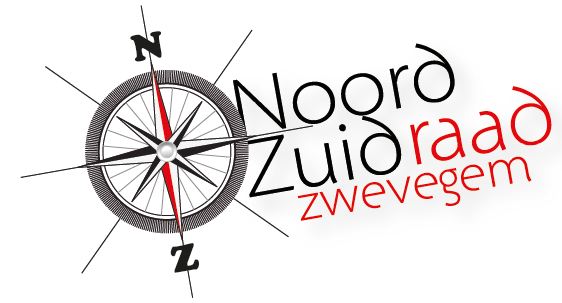 SUBSIDIEREGLEMENT STUDENTENSTEUN Naam organisatie:Land:Naam verantwoordelijke: Rijksregisternummer:Adres:Postcode + gemeente: Telefoon:E-mail:Website: Rekeningnummer (Europees) + bank: Datum aanvraag: Handtekening aanvrager: VAK BESTEMD VOOR DE ADMINISTRATIE.Indiendatum project:………………………………………………………………………………………………………………….Datum goedkeuring project:……………………………………………………………………………………………………….Toegekend bedrag:…………………………………………………………………………………………………………………….Projectsubsidie gestort op rekeningnummer ………… - ……………………….. - ………… Op datum:…………………………………………………………………………………………………………………………………SUBSIDIEREGLEMENT STUDENTENSTEUN Artikel 1 Situering.Binnen de perken van de kredieten, daartoe goedgekeurd op de gemeentebegroting, worden aan bepaalde projecten in het Zuiden toelagen verleend volgens de normen en voorwaarden die hierna worden vastgesteld (zie art 2 en 3).Projecten die in aanmerking komen voor subsidiëring ontvangen een vast bedrag dat jaarlijks vastgelegd wordt door de Noord-Zuidadviesraad. Er worden studenten en jongeren uit Zwevegem ondersteund, die op stage gaan of als vrijwilliger een project in het zuiden ter plaatse gaan helpen. Er moet echter aan 4 voorwaarden voldaan worden:Er wordt een officieel attest van de school gevraagd om te staven dat de aanvrager effectief een student is. Onder jongeren wordt verstaan: mensen jonger dan 30 jaar.Vrijwilligerswerk is elke activiteit die onbezoldigd is en onverplicht. De activiteit wordt verricht ten behoeve van andere personen, een groep of organisatie of van de samenleving als geheel. De activiteit wordt ingericht door een organisatie, anders dan in familie of privéverband van degene die de activiteit verrichten en die niet door dezelfde persoon en voor dezelfde organisatie wordt verricht in het kader van een arbeidsovereenkomst, dienstencontract of statutaire aanstelling. De student moet een inwoner van Zwevegem zijn.Deze tussenkomst dient enkel om de aanvrager de mogelijkheid te geven de nodige of gevraagde materialen (liefst) ter plaatse aan te kopen. Het materiaal of gereedschap moet passen in het kader van het project.De criteria die werden vastgelegd in dit reglement zijn richtinggevend, de uiteindelijke beslissing gebeurd op advies van de gemeentelijke Noord-Zuidadviesraad. Artikel 2 Inhoudelijke toetsstenen.Onder project wordt verstaan: een nieuwe of een deelactie binnen een bestaand project, kleinschalig qua budget en gericht op structurele verbetering van de leefomstandigheden van de lokale bevolking.In de eerste plaats wordt gedacht aan structurele verbeteringen, hoewel echte noodhulp niet wordt uitgesloten. De voorkeur gaat naar projecten van langere duur, die gepland en uitgevoerd worden in zeer nauwe samenwerking met de plaatselijke bevolking. Op termijn heeft het project als doelstelling in handen van de lokale bevolking te komen.De projecten moeten in hoofdzaak één of meerdere van de onderstaande doelstellingen nastreven:zelfvoorziening van de plaatselijke bevolking.bewustmaking van de bevolking door:scholing of opleidingcoöperatieve samenwerkingmaatschappij - opbouwverbetering van de gezondheidszorgverbetering van de landbouw, gericht op een stabielere voedselvoorzieningverbetering van de algemene infrastructuur en leefmilieuverdediging van mensenrechten en democratieArtikel 3a Geografische toetsstenen.Projecten die gesteund worden situeren zich in een land dat voorkomt op de UNDP-lijst (United Nations Development Program) onder de categorie LOW en MEDIUM van de HDI (Human Development Index).Artikel 3b Toetsstenen m.b.t. de inhoud van de projectaanvraag.Projecten die voldoen aan de geografische toetsstenen zullen bovendien door de werkgroep beoordeeld worden op de inhoudelijke aspecten van de projectaanvraag; zoals b.v. de waarde, de relevantie en de haalbaarheid van het project.Artikel 4 Begunstigden.De toelage wordt toegekend aan studenten en jongeren die een duidelijke band hebben met Zwevegem. Hiervoor moet de aanvragende student(e) gedurende minstens 1 jaar zijn domicilie in Zwevegem hebben. De aanvragende student(e) moet het project vooraf komen toelichten op de werkgroep projecten.De aanvrager verbindt er zich toe de Noord-Zuidadviesraad te informeren omtrent de besteding van de gelden en de evolutie van het project. De toegekende subsidie mag niet worden aangewend voor reis – en verblijfkosten. Uitgaven moeten met de nodige bewijsstukken gestaafd worden.Een aanvrager mag slechts één project per werkjaar inbrengen, en één zelfde project kan slecht éénmaal per jaar steun krijgen van de Noord-Zuidadviesraad.Artikel 4 Niet-commerciële benadering.Alleen projecten van personen of verenigingen die meer dan 85 % van hun verworven middelen besteden aan Noord-Zuid-werking kunnen in aanmerking komen voor subsidies. De overige 15 % kunnen dan naar werkingskosten van deze personen of verenigingen gaan.”De personen of verenigingen die een aanvraag voor subsidies doen, moeten duidelijk kunnen aangeven dat “de afwezigheid van het winstoogmerk” (vzw of de kenmerken van een vzw hebben) een kenmerk van hun persoon of vereniging is.Projecten reeds gefinancierd uit opbrengsten van een handelsactiviteit worden niet gesteund. Artikel 5 Administratieve werkwijze.Ga na of het project in aanmerking komt voor subsidie.Vul het aanvraagformulier in en bezorg het aan het secretariaat van de Noord-Zuidadviesraad | Blokkestraat 29 bus 1 | 8550 Zwevegem | samenleving@zwevegem.be.Je krijgt bericht dat we jouw aanvraag goed hebben ontvangen met vermelding van de datum waarop jouw aanvraag zal behandeld worden.De werkgroep projecten behandelt jouw aanvraag en bezorgt je een gemotiveerd antwoord:Je project wordt goedgekeurd. Je krijgt hiervan een bevestigingsbrief.Je project wordt niet goedgekeurd. Je ontvangt een motivatie waarom dit zo is.Je bezorgt ons na besteding van de middelen een financieel verslag samen met de bewijsstukken (facturen, kastickets…). We verwachten ook enkele digitale foto’s en een inhoudelijk verslag van het evenement.Werden alle middelen correct besteed? Indien niet zal het deel van de subsidie die niet correct werd besteed terug gevorderd worden.De aanvraagformulieren zijn ook digitaal te verkrijgen via mail – samenleving@zwevegem.be of te downloaden op de webpagina van de Noord-Zuidadviesraad (https://www.zwevegem.be/noord-zuidadviesraad).AANVRAAG TOT ONDERSTEUNING VAN EEN PROJECT IN HET ZUIDEN DOOR STUDENTEN
Gelieve dit formulier volledig en duidelijk ingevuld te bezorgen. DE PLAATS WAAR HET PROJECT WORDT GEREALISEERDOntstaan van het project of organisatie:Omschrijving van het project en de regio:Betrokkenheid van de lokale bevolkingBetrokkenheid van Zwevegemse bevolkingBUDGETTERING VAN HET PROJECT:EVALUATIE VAN EEN PROJECT IN HET ZUIDEN DOOR STUDENTENGelieve dit formulier (na afloop) volledig en duidelijk ingevuld te bezorgen. Dit moet ook ingevuld worden wanneer je geen nieuw project opstart. FINANCIELE EVALUATIE.PROJECTEVALUATIE.Het project wordt gerealiseerd in volgend ontwikkelingsland:Korte omschrijving van het ontstaan van het project of organisatieGeef een korte omschrijving van de problemen en schets rond welke basisrechten er gewerkt zal worden? (Bijv onderwijs, gezondheidszorg, mensenrechten, …)Omschrijving van het project:Wat is het hoofddoel en de doelgroep van het project?Omschrijving van het project:Hoe zullen deze doelstellingen bereikt worden?Omschrijving van het project:Wanneer zal het project van start gaan en wat is het tijdsbestek van het project?Omschrijving van het project:Is er een opvolging na het project voorzien?Hoe wordt de lokale bevolking betrokken bij de uitwerking en het financieel beheer van het project?Hoe wordt het project vanuit Zwevegem gesteund? Welke personen of verenigingen zijn betrokken?Een overzicht van de begroting voor het projectOmschrijving uitgavenBedragEen overzicht van de begroting voor het projectEen overzicht van de besteding van de ontvangen subsidieOmschrijving uitgavenEen overzicht van de besteding van de ontvangen subsidieHet verloop van het projectOmschrijvingBereikte doelstellingenBetrokkenheid mensen ter plaatseBetrokkenheid mensen in Zwevegemlinks naar bestaande website betreffende uw project(en)